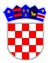 	REPUBLIKA HRVATSKAVUKOVARSKO-SRIJEMSKA ŽUPANIJAOPĆINA NEGOSLAVCIOpćinsko vijećeKlasa:400-08/18-01/03Ur. broj: 2196/06-02-18Negoslavci, 28.12.2018. godine	Na temelju članka 17. Zakona o sustavu civilne zaštite („Narodne novine“, broj 82/15), članka 43. Zakona o vatrogastvu („Narodne novine“, broj, 106/99, 117/01, 36/02, 96/03, 139/04 – pročišćeni tekst, 174/04, 38/09 i 80/10), članka 59. Zakona o zaštiti od požara („Narodne novine“, broj 92/10), članka 18. Zakona o Hrvatskoj gorskoj službi spašavanja („Narodne novine“, broj 79/06 i 110/15), te članka 19., točke 2. Statuta Općine Negoslavci („Službeni vjesnik“ VSŽ br. 12/18)  Općinsko vijeće Općine Negoslavci na svojoj redovnoj sjednici održanoj dana 28.12.2018. godine donosiPROGRAMprotupožarne i civilne zaštite za 2019. godinuI	Donosi se Program javnih potreba u protupožarnoj i civilnoj zaštiti Općine Negoslavci za 2019. godinu.II	Sukladno točki I Program javnih potreba u protupožarnoj i civilnoj zaštiti obuhvaća slijedeće aktivnosti:Protupožarna zaštita……………………………….....................................85.000,00 knCivilna zaštita ……………...........................................................................3.000,00 knUKUPNO: ......................................................................................................88.000,00 knIII	Program stupa na snagu danom objave u „Službenom vjesniku“ Vukovarsko-srijemske županije, a primjenivat će se od 01.01.2019. godine.Predsjednik Općinskog vijeća:Miodrag Mišanović